Совет родителей лицея на 2018-2019 уч.год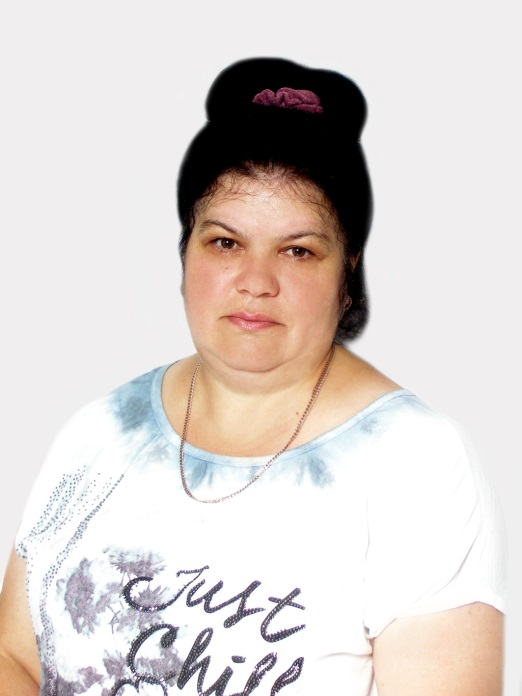 	Шелкова Надежда Ивановна –             председатель совета родителей лицеяСовет родителей лицея на 2018-2019 уч.год	Шелкова Надежда Ивановна –             председатель совета родителей лицея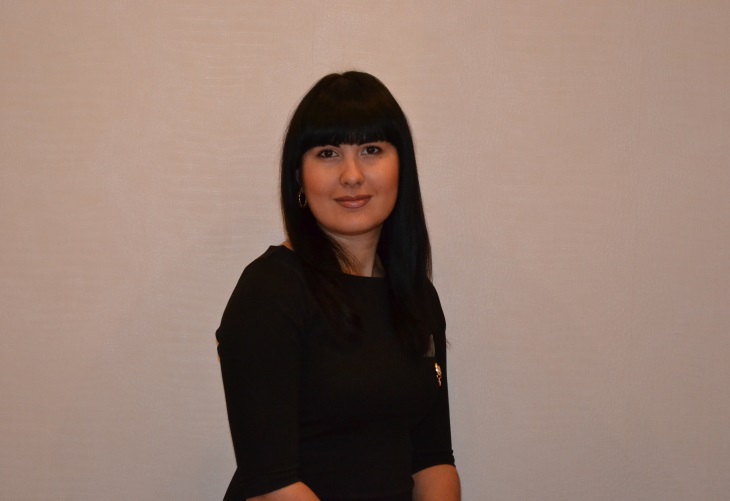 Вепренцева Виктория Михайловна– председатель финансовой комиссии совета родителей лицея  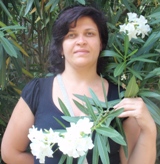 Янченкова Марина Евгеньевна- ответственный за организацию работы комиссии охране детства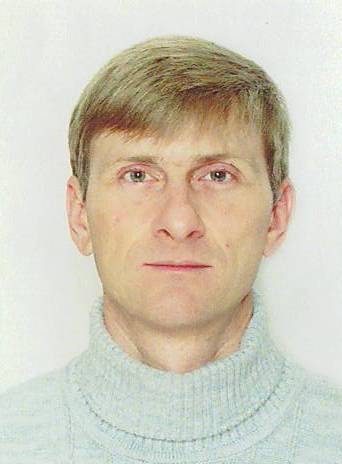 Филин Алексей Анатольевич- ответственный за организацию работы  правовой комиссии 